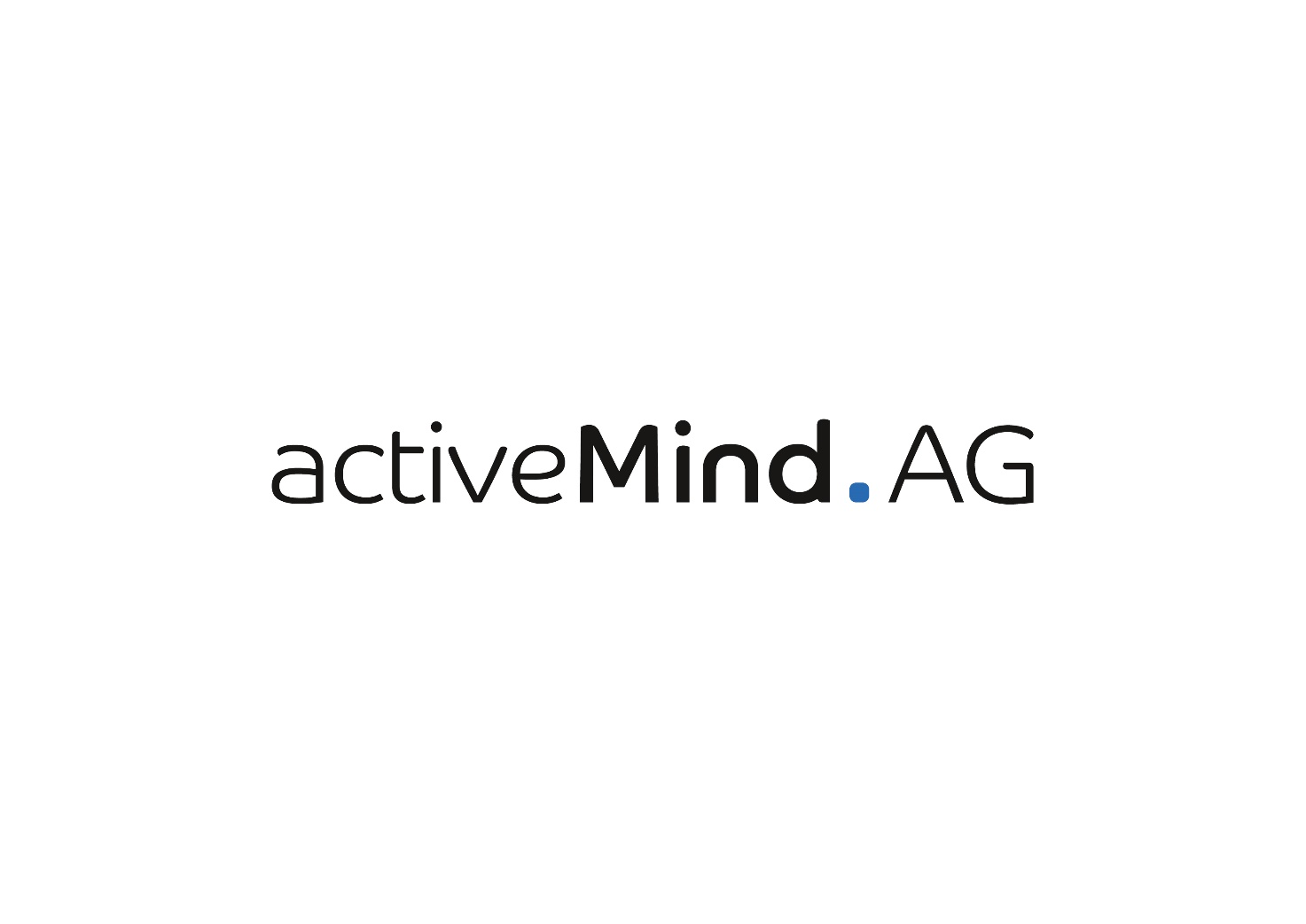 Kostenlose Vorlage: 
Verpflichtung zur Wahrung der Vertraulichkeit, von Geschäftsgeheimnissen und zur Beachtung des DatenschutzesBei diesem Dokument handelt es sich um eine kostenlose Vorlage bzw. Checkliste der activeMind AG zu den Themenbereichen Datenschutz und Datensicherheit. Die aktuellste Version finden Sie stets im Downloadbereich unserer Website. Sie können dieses Dokument an die Bedürfnisse in Ihrem Unternehmen anpassen, speichern und ausdrucken. Bitte haben Sie Verständnis dafür, dass die activeMind AG keinerlei Haftung für etwaige Fehler übernimmt. Bei Fragen oder Problemen helfen wir Ihnen gerne weiter!Ihr Team der activeMind AGTelefon: 	+49 (0)89 / 91 92 94 - 900
E-Mail: 		anfrage@activemind.de
Web: 		https://www.activemind.de Verpflichtung zur Wahrung der Vertraulichkeit, von Geschäftsgeheimnissen und zur Beachtung des Datenschutzes Wahrung der Vertraulichkeit und Beachtung des Datenschutzes (Art. 5 Abs. 1 lit. f, 32 Abs. 4 DSGVO)Wahrung von Geschäftsgeheimnissen (§§ 2 Nr. 1, 4, 23 GeschGehG)Sehr geehrte(r) Frau/Herr [Vorname] [Nachname],hiermit weisen wir Sie auf Bestimmungen zur Geheimhaltung hin, die Sie im Rahmen Ihrer Tätigkeit bei uns einzuhalten haben. Diese Pflichten bestehen auch nach Beendigung Ihrer Tätigkeit für uns fort. Die für Sie relevanten Pflichten sind:Die Wahrung der Vertraulichkeit, Integrität und Beachtung des Datenschutzes (Art 5 Abs. 1 lit f), Art. 32 Abs. 4 DSGVO) Die Wahrung von Geschäftsgeheimnissen (§§ 2 Nr. 1, 4, 23 GeschGehG)Insbesondere Verstöße gegen Datenschutzbestimmungen können mit Freiheits- oder Geldstrafen geahndet werden. Gleichzeitig wird eine Verletzung gegen diese Verpflichtungen in den meisten Fällen einen Verstoß gegen Ihre arbeitsvertraglichen Pflichten darstellen, weshalb Sie auch mit arbeitsrechtlichen Maßnahmen bis hin zur außerordentlichen Kündigung rechnen müssen (vgl. Merkblatt). Für Datenschutzverstöße können wir mit hohen Bußgeldern belegt werden. Liegt in einem solchen Fall ein schuldhafter Verstoß Ihrerseits zugrunde, kann dies Ersatzansprüche Ihnen gegenüber auslösen.Sie erklären, von dem Inhalt der genannten Bestimmungen unterrichtet worden zu sein und das dazugehörige Merkblatt erhalten zu haben. Sie wurden darauf hingewiesen, dass es untersagt ist, geschützte personenbezogene Daten unbefugt zu einem anderen als dem zur jeweiligen rechtmäßigen Aufgabenerfüllung gehörenden Zweck zu verarbeiten. Sie wurden ebenfalls darauf hingewiesen, dass diese Verpflichtungen auch nach Ende Ihrer Tätigkeit für uns fortbestehen. Sie verpflichten sich, diese Bestimmungen einzuhalten. Mit Ihrer Unterschrift bestätigen Sie Richtigkeit dieser Angaben und den Erhalt einer Abschrift dieser Niederschrift und der relevanten Auszüge der genannten Vorschriften.Ein unterschriebenes Exemplar dieses Schreibens reichen Sie bitte an die Personalabteilung zurück.________________________________			________________________________Ort, Datum						Unterschrift Verantwortliche/r
Über meine Verpflichtung auf die Wahrung der Vertraulichkeit, Beachtung des Datenschutzes und die sich daraus ergebenden Verhaltensweisen wurde ich unterrichtet. Das Merkblatt zur Verpflichtungserklärung mit dem Abdruck der hier genannten Vorschriften habe ich erhalten. Ich verpflichte mich, diese Pflichten gewissenhaft zu erfüllen.________________________________			________________________________Ort, Datum						Unterschrift des VerpflichtetenVerpflichtungserklärungWahrung der Vertraulichkeit und Beachtung des DatenschutzesDa Sie im Rahmen Ihrer Tätigkeit möglicherweise mit personenbezogenen Daten in Kontakt kommen, sind Sie zur Beachtung des Datenschutzes, insbesondere zur Wahrung der Vertraulichkeit, verpflichtet.Diese Pflicht besteht umfassend. Sie dürfen personenbezogene Daten nicht ohne Befugnis verarbeiten und Sie dürfen anderen Personen diese Daten nicht unbefugt mitteilen oder zugänglich machen. Sie sind insbesondere verpflichtet, die datenschutzrelevanten Vorgaben und Weisungen im Unternehmen zu beachten.Unter einer „Verarbeitung“ versteht die EU-Datenschutz-Grundverordnung (DSGVO) jeden mit oder ohne Hilfe automatisierter Verfahren ausgeführten Vorgang oder jede solche Vorgangsreihe im Zusammenhang mit personenbezogenen Daten, wie das Erheben, das Erfassen, die Organisation, das Ordnen, die Speicherung, die Anpassung oder Veränderung, das Auslesen, das Abfragen, die Verwendung, die Offenlegung durch Übermittlung, Verbreitung oder eine andere Form der Bereitstellung, den Abgleich oder die Verknüpfung, die Einschränkung, das Löschen oder die Vernichtung.„Personenbezogene Daten“ im Sinne der DSGVO sind alle Informationen, die sich auf einen identifizierten oder identifizierbaren Menschen beziehen; als identifizierbar wird ein Mensch angesehen, der direkt oder indirekt, insbesondere mittels Zuordnung zu einer Kennung wie einem Namen, zu einer Kennnummer, zu Standortdaten, zu einer Online-Kennung oder zu einem oder mehreren besonderen Merkmalen identifiziert werden kann, die Ausdruck seiner physischen, physiologischen, genetischen, psychischen, wirtschaftlichen, kulturellen oder sozialen Identität sind.Personenbezogene Daten dürfen nur verarbeitet werden, wenn eine Einwilligung bzw. eine gesetzliche Regelung die Verarbeitung erlauben oder eine Verarbeitung dieser Daten vorgeschrieben ist. Die Grundsätze der DSGVO für die Verarbeitung personenbezogener Daten sind in Art. 5 Abs. 1 DSGVO (siehe Merkblatt) festgelegt.Verstöße gegen Datenschutzbestimmungen können mit Freiheits- oder Geldstrafe geahndet werden. Datenschutzverstöße können zugleich eine Verletzung arbeits- oder dienstrechtlicher Pflichten bedeuten und entsprechende Konsequenzen haben, wie eine Abmahnung oder auch die (außerordentliche) Kündigung. Datenschutzverstöße sind ebenfalls mit möglicherweise sehr hohen Bußgeldern bedroht, die gegebenenfalls zu Ersatzansprüchen Ihnen gegenüber führen können.Ihre Verpflichtung besteht ohne zeitliche Begrenzung und auch nach Beendigung Ihrer Tätigkeit fort. Verpflichtung auf Wahrung von GeschäftsgeheimnissenÜber Angelegenheiten des Unternehmens, die beispielsweise Einzelheiten des Unternehmens betreffen, sowie über Geschäftsvorgänge und Zahlen des internen Rechnungswesens und alle als Geschäftsgeheimnisse zu definierenden Vorgänge nach § 2 Nr. 1 GeschGehG, ist – auch nach Beendigung Ihres Beschäftigungsverhältnisses – von Ihnen Verschwiegenheit zu wahren, sofern diese Informationen nicht vorher öffentlich bekannt wurden. Hierunter fallen auch Vorgänge in Bezug zu Drittunternehmen, mit denen Sie dienstlich befasst sind. Alle dienstlichen Tätigkeiten betreffenden Aufzeichnungen, Abschriften, Geschäftsunterlagen, Ablichtungen, dienstlicher oder geschäftlicher Vorgänge, die Ihnen überlassen oder von Ihnen angefertigt werden, sind vor der Einsichtnahme durch Unbefugte zu schützen. Von diesen Verpflichtungen haben Sie Kenntnis genommen. Sie sind sich bewusst, dass Sie sich bei Verletzung strafbar machen können, insbesondere nach § 23 GeschGehG.Ihre Verpflichtung besteht ohne zeitliche Begrenzung und auch nach Beendigung Ihrer Tätigkeit fort.MERKBLATT - Abschrift der gesetzlichen VorschriftenZu 1: Abschrift der Datenschutzgrundverordnung (DSGVO), des Bundesdatenschutzgesetzes (BDSG) und weiterer Strafvorschriften aus dem StrafgesetzbuchArt. 4 DSGVO BegriffsbestimmungenIm Sinne dieser Verordnung bezeichnet der Ausdruck:„personenbezogene Daten“ alle Informationen, die sich auf eine identifizierte oder identifizierbare natürliche Person (im Folgenden „betroffene Person“) beziehen; als identifizierbar wird eine natürliche Person angesehen, die direkt oder indirekt, insbesondere mittels Zuordnung zu einer Kennung wie einem Namen, zu einer Kennnummer, zu Standortdaten, zu einer Online-Kennung oder zu einem oder mehreren besonderen Merkmalen, die Ausdruck der physischen, physiologischen, genetischen, psychischen, wirtschaftlichen, kulturellen oder sozialen Identität dieser natürlichen Person sind, identifiziert werden kann;„Verarbeitung“ jeden mit oder ohne Hilfe automatisierter Verfahren ausgeführten Vorgang oder jede solche Vorgangsreihe im Zusammenhang mit personenbezogenen Daten wie das Erheben, das Erfassen, die Organisation, das Ordnen, die Speicherung, die Anpassung oder Veränderung, das Auslesen, das Abfragen, die Verwendung, die Offenlegung durch Übermittlung, Verbreitung oder eine andere Form der Bereitstellung, den Abgleich oder die Verknüpfung, die Einschränkung, das Löschen oder die Vernichtung;Art. 5 DSGVO Grundsätze für die Verarbeitung personenbezogener DatenPersonenbezogene Daten müssenauf rechtmäßige Weise, nach Treu und Glauben und in einer für die betroffene Person nachvollziehbaren Weise verarbeitet werden („Rechtmäßigkeit, Verarbeitung nach Treu und Glauben, Transparenz“);für festgelegte, eindeutige und legitime Zwecke erhoben werden und dürfen nicht in einer mit diesen Zwecken nicht zu vereinbarenden Weise weiterverarbeitet werden; eine Weiterverarbeitung für im öffentlichen Interesse liegende Archivzwecke, für wissenschaftliche oder historische Forschungszwecke oder für statistische Zwecke gilt gemäß Artikel 89 Absatz 1 nicht als unvereinbar mit den ursprünglichen Zwecken („Zweckbindung“);dem Zweck angemessen und erheblich sowie auf das für die Zwecke der Verarbeitung notwendige Maß beschränkt sein („Datenminimierung“);sachlich richtig und erforderlichenfalls auf dem neuesten Stand sein; es sind alle angemessenen Maßnahmen zu treffen, damit personenbezogene Daten, die im Hinblick auf die Zwecke ihrer Verarbeitung unrichtig sind, unverzüglich gelöscht oder berichtigt werden („Richtigkeit“);in einer Form gespeichert werden, die die Identifizierung der betroffenen Personen nur so lange ermöglicht, wie es für die Zwecke, für die sie verarbeitet werden, erforderlich ist; personenbezogene Daten dürfen länger gespeichert werden, soweit die personenbezogenen Daten vorbehaltlich der Durchführung geeigneter technischer und organisatorischer Maßnahmen, die von dieser Verordnung zum Schutz der Rechte und Freiheiten der betroffenen Person gefordert werden, ausschließlich für im öffentlich liegende Archivzwecke oder für wissenschaftliche und historische Forschungszwecke oder für statistische Zwecke gemäß Artikel 89 Absatz 1 verarbeitet werden („Speicherbegrenzung“);in einer Weise verarbeitet werden, die eine angemessene Sicherheit der personenbezogenen Daten gewährleistet, einschließlich Schutz vor unbefugter oder unrechtmäßiger Verarbeitung und vor unbeabsichtigtem Verlust, unbeabsichtigter Zerstörung oder unbeabsichtigter Schädigung durch geeignete technische und organisatorische Maßnahmen („Integrität und Vertraulichkeit“);Der Verantwortliche ist für die Einhaltung des Absatzes 1 verantwortlich und muss dessen Einhaltung nachweisen können.Art. 32 DSGVO Sicherheit der Verarbeitung(…)Der Verantwortliche und der Auftragsverarbeiter unternehmen Schritte, um sicherzustellen, dass ihnen unterstellte natürliche Personen, die Zugang zu personenbezogenen Daten haben, diese nur auf Anweisung des Verantwortlichen verarbeiten, es sei denn, sie sind nach dem Recht der Union oder der Mitgliedstaaten zur Verarbeitung verpflichtet. Art. 83 DSGVO Allgemeine Bedingungen für die Verhängung von Geldbußen(…)Bei Verstößen gegen die folgenden Bestimmungen werden im Einklang mit Absatz 2 Geldbußen von bis zu 10 000 000 EUR oder im Fall eines Unternehmens von bis zu 2 % seines gesamten weltweit erzielten Jahresumsatzes des vorangegangenen Geschäftsjahrs verhängt, je nachdem, welcher der Beträge höher ist:die Pflichten der Verantwortlichen und der Auftragsverarbeiter gemäß den Artikeln 8, 11, 25 bis 39, 42 und 43;die Pflichten der Zertifizierungsstelle gemäß den Artikeln 42 und 43;die Pflichten der Überwachungsstelle gemäß Artikel 41 Absatz 4.Bei Verstößen gegen die folgenden Bestimmungen werden im Einklang mit Absatz 2 Geldbußen von bis zu 20 000 000 EUR oder im Fall eines Unternehmens von bis zu 4 % seines gesamten weltweit erzielten Jahresumsatzes des vorangegangenen Geschäftsjahrs verhängt, je nachdem, welcher Betrag höher ist:die Grundsätze für die Verarbeitung, einschließlich der Bedingungen für die Einwilligung, gemäß den Artikeln 5, 6, 7 und 9;die Rechte der betroffenen Person gemäß den Artikeln 12 bis 22;die Übermittlung personenbezogener Daten an einen Empfänger in einem Drittland oder an eine internationale Organisation gemäß den Artikeln 44 bis 49;alle Pflichten gemäß den Rechtsvorschriften der Mitgliedstaaten, die im Rahmen des Kapitels IX erlassen wurden;Nichtbefolgung einer Anweisung oder einer vorübergehenden oder endgültigen Beschränkung oder Aussetzung der Datenübermittlung durch die Aufsichtsbehörde gemäß Artikel 58 Absatz 2 oder wegen Nichtgewährung des Zugangs unter Verstoß gegen Artikel 58 Absatz 1.Bei Nichtbefolgung einer Anweisung der Aufsichtsbehörde gemäß Artikel 58 Absatz 2 werden im Einklang mit Absatz 2 des vorliegenden Artikels Geldbußen von bis zu 20 000 000 EUR oder im Fall eines Unternehmens von bis zu 4 % seines gesamten weltweit erzielten Jahresumsatzes des vorangegangenen Geschäftsjahrs verhängt, je nachdem, welcher der Beträge höher ist.§ 42 BDSG - StrafvorschriftenMit Freiheitsstrafe bis zu drei Jahren oder mit Geldstrafe wird bestraft, wer wissentlich nicht allgemein zugängliche personenbezogene Daten einer großen Zahl von Personen, ohne hierzu berechtigt zu sein, einem Dritten übermittelt oderauf andere Art und Weise zugänglich machtund hierbei gewerbsmäßig handelt.Mit Freiheitsstrafe bis zu zwei Jahren oder mit Geldstrafe wird bestraft, wer personenbezogene Daten, die nicht allgemein zugänglich sind, ohne hierzu berechtigt zu sein, verarbeitet oderdurch unrichtige Angaben erschleichtund hierbei gegen Entgelt oder in der Absicht handelt, sich oder einen anderen zu bereichern oder einen anderen zu schädigen.Die Tat wird nur auf Antrag verfolgt. Antragsberechtigt sind die betroffene Person, der Verantwortliche, die oder der Bundesbeauftragte und die Aufsichtsbehörde.§ 43 BDSG - BußgeldvorschriftenOrdnungswidrig handelt, wer vorsätzlich oder fahrlässigEntgegen § 30 Absatz 1 ein Auskunftsverlangen nicht richtig behandelt oderEntgegen § 30 Absatz 2 Satz 1 einen Verbraucher nicht, nicht richtig, nicht vollständig oder nicht rechtzeitig unterrichtet.Die Ordnungswidrigkeit kann mit einer Geldbuße bis zu fünfzigtausend Euro geahndet werden. Gegen Behörden und sonstige öffentliche Stellen im Sinne des § 2 Absatz 1 werden keine Geldbußen verhängt. Eine Meldung nach Artikel 33 der Verordnung (EU) 2016/679 oder eine Benachrichtigung nach Artikel 34 Absatz 1 der Verordnung (EU) 2016/679 darf in einem Verfahren nach dem Gesetz über Ordnungswidrigkeiten gegen den Meldepflichtigen oder Benachrichtigenden oder seine in § 52 Absatz 1 der Strafprozessordnung bezeichneten Angehörigen nur mit Zustimmung des Meldepflichtigen oder Benachrichtigenden verwendet werden.Zu 2: Abschrift der §§ 2 Nr. 1; 4; 23 GeschGehG § 2 GeschGehG - BegriffsbestimmungenIm Sinne dieses Gesetzes istGeschäftsgeheimnis eine Informationdie weder insgesamt noch in der genauen Anordnung und Zusammensetzung ihrer Bestandteile den Personen in den Kreisen, die üblicherweise mit dieser Art von Informationen umgehen, allgemein bekannt oder ohne Weiteres zugänglich ist und daher von wirtschaftlichem Wert ist unddie Gegenstand von den Umständen nach angemessenen Geheimhaltungsmaßnahmen durch ihren rechtmäßigen Inhaber ist undbei der ein berechtigtes Interesse an der Geheimhaltung besteht;(…)§ 4 GeschGehG - Handlungsverbote Ein Geschäftsgeheimnis darf nicht erlangt werden durchunbefugten Zugang zu, unbefugte Aneignung oder unbefugtes Kopieren von Dokumenten, Gegenständen, Materialien, Stoffen oder elektronischen Dateien, die der rechtmäßigen Kontrolle des Inhabers des Geschäftsgeheimnisses unterliegen und die das Geschäftsgeheimnis enthalten oder aus denen sich das Geschäftsgeheimnis ableiten lässt, oderjedes sonstige Verhalten, dass unter den jeweiligen Umständen nicht dem Grundsatz von Treu und Glauben unter Berücksichtigung der anständigen Marktgepflogenheit entspricht.Ein Geschäftsgeheimnis darf nicht nutzen oder offenlegen, werdas Geschäftsgeheimnis durch eine eigene Handlung nach Absatz 1Nummer 1 oderNummer 2erlangt hat,gegen eine Verpflichtung zur Beschränkung der Nutzung des Geschäftsgeheimnisses verstößt odergegen eine Verpflichtung verstößt, das Geschäftsgeheimnis nicht offenzulegen.Ein Geschäftsgeheimnis darf nicht erlangen, nutzen oder offenlegen, wer das Geschäftsgeheimnis über eine andere Person erlangt hat und zum Zeitpunkt der Erlangung, Nutzung oder Offenlegung weiß oder wissen müsste, dass diese das Geschäftsgeheimnis entgegen Absatz 2 genutzt oder offengelegt hat. Das gilt insbesondere, wenn die Nutzung in der Herstellung, dem Anbieten, dem Inverkehrbringen oder der Einfuhr, der Ausfuhr oder der Lagerung für diese Zwecke von rechtsverletzenden Produkten besteht.§ 23 GeschGehG - Verletzung von GeschäftsgeheimnissenMit Freiheitsstrafe bis zu drei Jahren oder mit Geldstrafe wird bestraft, wer zur Förderung des eigenen oder fremden Wettbewerbs, aus Eigennutz, zugunsten eines Dritten oder in der Absicht, dem Inhaber eines Unternehmens Schaden zuzufügen,entgegen § 4 Absatz 1 Nummer 1 ein Geschäftsgeheimnis erlangt,entgegen § 4 Absatz 2 Nummer 1 Buchstabe a ein Geschäftsgeheimnis nutzt oder offenlegt oderentgegen § 4 Absatz 2 Nummer 3 als eine bei einem Unternehmen beschäftigte Person ein Geschäftsgeheimnis, das ihr im Rahmen des Beschäftigungsverhältnisses anvertraut worden oder zugänglich geworden ist, während der Geltungsdauer des Beschäftigungsverhältnisses offenlegtEbenso wird bestraft, wer zur Förderung des eigenen oder fremden Wettbewerbs, aus Eigennutz, zugunsten eines Dritten oder in der Absicht, dem Inhaber eines Unternehmens Schaden zuzufügen, ein Geschäftsgeheimnis nutzt oder offenlegt, das er durch eine fremde Handlung nach Absatz 1 Nummer 2 oder Nummer 3 erlangt hat.Mit Freiheitsstrafe bis zu zwei Jahren oder mit Geldstrafe wird bestraft, wer zur Förderung des eigenen oder fremden Wettbewerbs oder aus Eigennutz entgegen § 4 Absatz 2 Nummer 2 oder Nummer 3 ein Geschäftsgeheimnis, das eine ihm im geschäftlichen Verkehr anvertraute geheime Vorlage oder Vorschrift technischer Art ist, nutzt oder offenlegt.Mit Freiheitsstrafe bis zu fünf Jahren oder mit Geldstrafe wird bestraft, werin den Fällen des Ansatzes 1 oder des Absatzes 2 gewerbsmäßig handelt,in den Fällen des Absatzes 1 Nummer 2 oder Nummer 3oder des Absatzes 2 bei der Offenlegung weiß, dass das Geschäftsgeheimnis im Ausland genutzt werden soll, oderin den Fällen des Absatzes 1 Nummer 2 oder des Absatzes 2 das Geschäftsgeheimnis im Ausland nutzt.Der Versuch ist strafbar.Beihilfehandlungen einer in § 53 Absatz 1 Satz 1 Nummer 5 der Strafprozessordnung genannten Person sind nicht rechtswidrig, wenn sie sich auf die Entgegennahme, Auswertung oder Veröffentlichung des Geschäftsgeheimnisses beschränken.§ 5 Nummer 7 des Strafgesetzbuches gilt entsprechend. Die §§ 30 und 31 des Strafgesetzbuches gelten entsprechend, wenn der Täter zur Förderung des eigenen oder fremden Wettbewerbs oder aus Eigennutz handelt.Die Tat wird nur auf Antrag verfolgt, es sei denn, dass die Strafverfolgungsbehörde wegen des besonderen öffentlichen Interesses an der Strafverfolgung ein Einschreiten von Amts wegen für geboten hält.